ПРАВИТЕЛЬСТВО КУРГАНСКОЙ ОБЛАСТИПОСТАНОВЛЕНИЕот 29 декабря 2023 г. N 465О ГОСУДАРСТВЕННОЙ ПРОГРАММЕ КУРГАНСКОЙ ОБЛАСТИ "ПОДДЕРЖКАСОЦИАЛЬНО ОРИЕНТИРОВАННЫХ НЕКОММЕРЧЕСКИХ ОРГАНИЗАЦИЙВ КУРГАНСКОЙ ОБЛАСТИ"В соответствии с постановлением Правительства Курганской области от 8 июля 2013 года N 315 "О государственных программах Курганской области" Правительство Курганской области постановляет:1. Утвердить государственную программу Курганской области "Поддержка социально ориентированных некоммерческих организаций в Курганской области" в системе следующих документов:1) стратегические приоритеты в сфере реализации государственной программы Курганской области "Поддержка социально ориентированных некоммерческих организаций в Курганской области" согласно приложению 1 к настоящему постановлению;2) паспорт государственной программы Курганской области "Поддержка социально ориентированных некоммерческих организаций в Курганской области" согласно приложению 2 к настоящему постановлению;4) паспорт комплекса процессных мероприятий "Поддержка социально ориентированных некоммерческих организаций в Курганской области" согласно приложению 3 к настоящему постановлению;5) Порядок предоставления субсидий из областного бюджета на поддержку социально ориентированных некоммерческих организаций согласно приложению 4 к настоящему постановлению.2. Признать утратившими силу:1) постановление Правительства Курганской области от 10 февраля 2023 года N 28 "Поддержка социально ориентированных некоммерческих организаций Курганской области";2) постановление Правительства Курганской области от 7 апреля 2023 года N 78 "О внесении изменений в постановление Правительства Курганской области от 10 февраля 2023 года N 28".3. Опубликовать настоящее постановление в установленном порядке.4. Настоящее постановление вступает в силу с 1 января 2024 года.5. Контроль за выполнением настоящего постановления возложить на первого заместителя Губернатора Курганской области - руководителя Аппарата Губернатора Курганской области.Губернатор Курганской областиВ.М.ШУМКОВПриложение 1к постановлениюПравительстваКурганской областиот 29 декабря 2023 г. N 465"О государственной программеКурганской области "Поддержкасоциально ориентированныхнекоммерческих организацийв Курганской области"СТРАТЕГИЧЕСКИЕ ПРИОРИТЕТЫВ СФЕРЕ РЕАЛИЗАЦИИ ГОСУДАРСТВЕННОЙПРОГРАММЫ КУРГАНСКОЙ ОБЛАСТИ "ПОДДЕРЖКА СОЦИАЛЬНООРИЕНТИРОВАННЫХ НЕКОММЕРЧЕСКИХ ОРГАНИЗАЦИЙВ КУРГАНСКОЙ ОБЛАСТИ"Раздел I. ОЦЕНКА ТЕКУЩЕГО СОСТОЯНИЯ СФЕРЫ ГОСУДАРСТВЕННОЙПОДДЕРЖКИ СОЦИАЛЬНО ОРИЕНТИРОВАННЫХ НЕКОММЕРЧЕСКИХОРГАНИЗАЦИЙ В КУРГАНСКОЙ ОБЛАСТИВ современных условиях возрастает роль гражданского общества, уровень развития которого становится одним из решающих факторов политического, социально-экономического развития страны в целом и Курганской области в частности.В Курганской области созданы условия для развития гражданского общества: соответствующая нормативная база, многопартийный законодательный орган, независимые средства массовой информации, некоммерческие организации, профсоюзы. В регионе создана и действует Общественная палата Курганской области, накопившая немалый опыт по взаимодействию с органами государственной власти Курганской области, органами местного самоуправления муниципальных образований Курганской области для решения наиболее актуальных вопросов социально-экономического развития региона, защиты прав граждан.На 29 ноября 2023 года на территории Курганской области осуществляют свою деятельность 216 социально ориентированных некоммерческих организации (далее - СОНКО), имеющих статус юридического лица.СОНКО независимо от вида и характера их деятельности стремятся к консолидации общества, развитию социального партнерства, взаимодействию населения с органами государственной власти Курганской области, решению социальных проблем населения Курганской области.Своей деятельностью СОНКО стремятся оказать помощь органам государственной власти Курганской области в решении задач социально-экономического развития Курганской области, поэтому в настоящее время политика в отношении поддержки СОНКО направлена на оказание им содействия и помощи, в том числе финансовой.В течение 2014 - 2023 годов на финансирование отдельных общественно полезных программ общественных объединений по их заявкам были выделены средства областного бюджета в размере 62343,5 тысячи рублей.Основными формами взаимодействия органов государственной власти Курганской области с СОНКО являются:совместная реализация социальных программ и общественно значимых проектов;проведение органами государственной власти Курганской области и некоммерческими организациями совместных мероприятий: конференций, семинаров, консультаций;реализация при поддержке Правительства Курганской области инфраструктурных проектов (региональных ресурсных центров) СОНКО, направленных на оказание безвозмездных образовательных, информационных, консультационных услуг другим некоммерческим организациям.Законодательством предусмотрена возможность оказания финансовой, имущественной, информационной, консультационной и других видов поддержки СОНКО.Государственная программа Курганской области "Поддержка социально ориентированных некоммерческих организаций в Курганской области" (далее - Программа) позволит продолжить формирование и развитие системы поддержки СОНКО на условиях конкурсного отбора социальных программ и общественно значимых проектов, реализуемых СОНКО, увеличить количество разработанных и реализованных на территории Курганской области социальных программ и общественно значимых проектов, направленных на решение социально-экономических и общественных задач.Раздел II. ОПИСАНИЕ ПРИОРИТЕТОВИ ЦЕЛЕЙ ГОСУДАРСТВЕННОЙ ПОЛИТИКИВ СФЕРЕ РЕАЛИЗАЦИИ ПРОГРАММЫПрограмма разработана с учетом приоритетных направлений социально-экономического развития Российской Федерации и Курганской области.Направления реализации Программы соответствуют приоритетам и целям государственной политики в сфере государственной поддержки деятельности СОНКО, обозначенным в Федеральном законе от 12 января 1996 года N 7-ФЗ "О некоммерческих организациях", в Указе Президента Российской Федерации от 7 мая 2012 года N 597 "О мероприятиях по реализации государственной социальной политики".Консолидация усилий органов государственной власти Курганской области в рамках Программы положительно повлияет на улучшение ситуации в сфере государственной поддержки деятельности СОНКО, создание благоприятных условий для развития человеческого потенциала и повышение качества жизни населения, на социально-экономическое развитие Курганской области.Целями Программы являются:создание правовых, экономических и организационных условий для дальнейшего становления СОНКО и обеспечение их эффективного участия в социально-экономическом развитии Курганской области;формирование и совершенствование системы сопровождения успешной реализации инициатив и деятельности СОНКО, привлечение до 700 добровольцев (волонтеров) в год к 2028 году.Раздел III. ЗАДАЧИ ГОСУДАРСТВЕННОГО УПРАВЛЕНИЯ,СПОСОБЫ ИХ ЭФФЕКТИВНОГО РЕШЕНИЯ В СООТВЕТСТВУЮЩЕЙОТРАСЛИ ЭКОНОМИКИ И СФЕРЕ ГОСУДАРСТВЕННОГОУПРАВЛЕНИЯ КУРГАНСКОЙ ОБЛАСТИПрограмма является ключевым инструментом государственного управления в сфере государственной поддержки СОНКО в Курганской области и основывается на принципах проектного управления.Повышение эффективности системы координации деятельности государственных органов и органов местного самоуправления в сфере государственной поддержки СОНКО в Курганской области обеспечивается посредством развития институтов гражданского общества, поддержки общественно значимых инициатив, развития взаимодействия институтов гражданского общества и населения с органами публичной власти в решении вопросов развития некоммерческого сектора.Для повышения эффективности государственного и муниципального управления необходимо осуществлять реализацию государственных и муниципальных программ в сфере государственной поддержки СОНКО в Курганской области на принципах проектного управления при условии обеспечения преемственности таких программ, реализованных в предшествующие периоды.Оказание государственной финансовой поддержки некоммерческим организациям, осуществляющим деятельность в некоммерческой сфере, обеспечивает создание условий для повышения участия некоммерческих организаций в решении задач социально-экономического и общественно-политического развития Курганской области.Раздел IV. ЗАДАЧИ, ОПРЕДЕЛЕННЫЕ ВСООТВЕТСТВИИ С НАЦИОНАЛЬНЫМИ ЦЕЛЯМИМероприятия Программы взаимосвязаны с комплексом мероприятий, предусмотренных Единым планом по достижению национальных целей развития Российской Федерации на период до 2024 года и на плановый период до 2030 года, утвержденным распоряжением Правительства Российской Федерации от 1 октября 2021 года N 2765-р.Мероприятия Программы направлены на достижение целевого показателя "увеличение доли граждан, занимающихся волонтерской (добровольческой) деятельностью или вовлеченных в деятельность волонтерских (добровольческих) организаций, до 15 процентов", национальной цели развития Российской Федерации "Возможности для самореализации и развития талантов" в соответствии с Указом Президента Российской Федерации от 21 июля 2020 года N 474 "О национальных целях развития Российской Федерации на период до 2030 года", в том числе:на формирование и совершенствование системы сопровождения успешной реализации инициатив и деятельности СОНКО;на создание правовых, экономических и организационных условий для дальнейшего становления СОНКО и обеспечение их эффективного участия в социально-экономическом развитии Курганской области.Приложение 2к постановлениюПравительстваКурганской областиот 29 декабря 2023 г. N 465"О государственной программеКурганской области "Поддержкасоциально ориентированныхнекоммерческих организацийв Курганской области"ПАСПОРТГОСУДАРСТВЕННОЙ ПРОГРАММЫ КУРГАНСКОЙ ОБЛАСТИ "ПОДДЕРЖКАСОЦИАЛЬНО ОРИЕНТИРОВАННЫХ НЕКОММЕРЧЕСКИХ ОРГАНИЗАЦИЙВ КУРГАНСКОЙ ОБЛАСТИ"Раздел I. ОСНОВНЫЕ ПОЛОЖЕНИЯРаздел II. ПОКАЗАТЕЛИ ПРОГРАММЫРаздел III. ПОМЕСЯЧНЫЙ ПЛАН ДОСТИЖЕНИЯПОКАЗАТЕЛЕЙ ПРОГРАММЫ В 2024 ГОДУРаздел IV. СТРУКТУРА ПРОГРАММЫРаздел V. ФИНАНСОВОЕ ОБЕСПЕЧЕНИЕ ПРОГРАММЫПриложение 3к постановлениюПравительстваКурганской областиот 29 декабря 2023 г. N 465"О государственной программеКурганской области "Поддержкасоциально ориентированныхнекоммерческих организацийв Курганской области"ПАСПОРТКОМПЛЕКСА ПРОЦЕССНЫХ МЕРОПРИЯТИЙ"ПОДДЕРЖКА СОЦИАЛЬНО ОРИЕНТИРОВАННЫХ НЕКОММЕРЧЕСКИХОРГАНИЗАЦИЙ В КУРГАНСКОЙ ОБЛАСТИ"Раздел I. ОБЩИЕ ПОЛОЖЕНИЯРаздел II. ПОКАЗАТЕЛИ КОМПЛЕКСА ПРОЦЕССНЫХ МЕРОПРИЯТИЙРаздел III. ПОМЕСЯЧНЫЙ ПЛАН ДОСТИЖЕНИЯ ПОКАЗАТЕЛЕЙКОМПЛЕКСА ПРОЦЕССНЫХ МЕРОПРИЯТИЙ В 2024 ГОДУРаздел IV. ПЕРЕЧЕНЬ МЕРОПРИЯТИЙ (РЕЗУЛЬТАТОВ)КОМПЛЕКСА ПРОЦЕССНЫХ МЕРОПРИЯТИЙРаздел V. ФИНАНСОВОЕ ОБЕСПЕЧЕНИЕКОМПЛЕКСА ПРОЦЕССНЫХ МЕРОПРИЯТИЙРаздел VI. ПЛАН РЕАЛИЗАЦИИ КОМПЛЕКСАПРОЦЕССНЫХ МЕРОПРИЯТИЙ В 2024 ГОДУПриложение 4к постановлениюПравительстваКурганской областиот 29 декабря 2023 г. N 465"О государственной программеКурганской области "Поддержкасоциально ориентированныхнекоммерческих организацийв Курганской области"ПОРЯДОКПРЕДОСТАВЛЕНИЯ СУБСИДИЙ ИЗ ОБЛАСТНОГО БЮДЖЕТА НА ПОДДЕРЖКУСОЦИАЛЬНО ОРИЕНТИРОВАННЫХ НЕКОММЕРЧЕСКИХ ОРГАНИЗАЦИЙ1. Порядок предоставления субсидий из областного бюджета на поддержку социально ориентированных некоммерческих организаций (далее - Порядок) определяет цели, условия и порядок предоставления субсидий из областного бюджета на поддержку социально ориентированных некоммерческих организаций, не являющихся государственными (муниципальными) учреждениями (далее соответственно - субсидии, некоммерческие организации).2. Субсидии предоставляются в целях финансирования программ (проектов) некоммерческих организаций, которые осуществляют на территории Курганской области виды деятельности, соответствующие пунктам 1, 2 статьи 31-1 Федерального закона от 12 января 1996 года N 7-ФЗ "О некоммерческих организациях" (далее - Федеральный закон "О некоммерческих организациях").Приоритетными видами деятельности некоммерческих организаций, в целях финансирования программ (проектов) которых предоставляются субсидии, являются:1) деятельность в сфере патриотического, в том числе военно-патриотического, воспитания граждан Российской Федерации;2) социальное обслуживание, социальная поддержка и защита инвалидов;3) подготовка населения к преодолению последствий стихийных бедствий, экологических, техногенных или иных катастроф, к предотвращению несчастных случаев;4) возрождение российского казачества, сохранение традиционного образа жизни, хозяйствования и культуры российского казачества (в том числе содействие привлечению российского казачества к несению государственной гражданской службы Курганской области и иной службы на территории Курганской области);5) благотворительная деятельность, а также деятельность в области организации и поддержки благотворительности и добровольчества (волонтерства);6) проведение поисковой работы, направленной на выявление неизвестных воинских захоронений и непогребенных останков защитников Отечества, установление имен погибших и пропавших без вести при защите Отечества;7) социальная поддержка и защита граждан, оказавшихся в трудной жизненной ситуации, в том числе обеспечение бесплатным питанием лиц без определенного места жительства;8) повышение экологической культуры в обществе, развитие инициатив в сфере сбора мусора и очистки природных территорий.3. Главным распорядителем средств областного бюджета, предоставляемых в виде субсидий, является Департамент информационной и внутренней политики Курганской области (далее - Департамент).Субсидии предоставляются в пределах бюджетных ассигнований, предусмотренных в областном бюджете на соответствующий финансовый год и плановый период, и лимитов бюджетных обязательств, доведенных до Департамента на цели, указанные в пункте 2 Порядка.4. Субсидии предоставляются на финансовое обеспечение расходов на реализацию мероприятий программ (проектов), указанных в пункте 2 Порядка, в том числе на финансовое обеспечение следующих расходов:1) оплата труда, в том числе начисления на выплаты по оплате труда и иные выплаты работникам;2) оплата товаров работ, услуг, в том числе услуг связи, транспортных услуг, коммунальных и эксплуатационных услуг, оплата налогов, сборов, страховых взносов, арендной платы за пользование имуществом, договоров гражданско-правового характера, командировки, работ и услуг по содержанию имущества, возмещение расходов на добровольцев (волонтеров) и прочих расходов, соответствующих целям предоставления субсидии;3) приобретение нефинансовых активов, в том числе основных средств, нематериальных активов и материальных запасов, соответствующих целям предоставления субсидии (исключение составляет недвижимое имущество и капитальное строительство).5. Субсидии предоставляются некоммерческим организациям по результатам конкурсного отбора, проводимого в соответствии с Порядком.В целях проведения конкурсного отбора Департаментом создается комиссия по отбору социально ориентированных некоммерческих организаций для предоставления субсидий (далее - Комиссия).Состав и положение о Комиссии утверждаются Департаментом.6. Решение о проведении конкурсного отбора принимается Департаментом.Департамент размещает на платформе гранты.рф, региональной конкурсной платформе курган.гранты.рф и на официальном сайте Департамента в информационно-телекоммуникационной сети "Интернет":1) объявление о проведении конкурсного отбора - не позднее чем за 30 календарных дней до даты окончания приема заявок на участие в конкурсном отборе.Объявление о проведении конкурсного отбора должно содержать:дату размещения объявления о проведении конкурсного отбора на платформе гранты.рф, региональной конкурсной платформе курган.гранты.рф и на официальном сайте Департамента в информационно-телекоммуникационной сети "Интернет";сроки проведения конкурсного отбора;дату начала подачи и окончания приема заявок участников конкурсного отбора;наименование, место нахождения, почтовый адрес, адрес электронной почты Департамента;результат предоставления субсидии;доменное имя и (или) указатели страниц региональной конкурсной платформы в информационно-телекоммуникационной сети "Интернет";требования к участникам конкурсного отбора, определенные в соответствии с пунктом 7 Порядка;категории получателей субсидий и критерии оценки, показатели критериев оценки;порядок подачи участниками конкурсного отбора заявок и требования, предъявляемые к форме и содержанию заявок;порядок отзыва заявок, порядок их возврата, определяющий в том числе основания для возврата заявок, порядок внесения изменений в заявки;правила рассмотрения и оценки заявок;порядок возврата заявок на доработку;порядок отклонения заявок, а также информацию об основаниях их отклонения;порядок оценки заявок, включающий критерии оценки, сроки оценки заявок, а также информацию об участии или неучастии комиссии и экспертов (экспертных организаций) в оценке заявок;объем распределяемой субсидии в рамках конкурсного отбора;порядок предоставления участникам конкурсного отбора разъяснений положений объявления о проведении конкурсного отбора, даты начала и окончания срока такого предоставления;срок, в течение которого победитель (победители) конкурсного отбора должен подписать соглашение о предоставлении субсидий (далее - соглашение);условия признания победителя (победителей) конкурсного отбора уклонившимся от заключения соглашения;сроки размещения протокола подведения итогов конкурсного отбора (документа об итогах проведения отбора) на платформе гранты.рф, региональной конкурсной платформе курган.гранты.рф и на официальном сайте Департамента в информационно-телекоммуникационной сети "Интернет";2) порядок предоставления субсидий из областного бюджета на поддержку социально ориентированных некоммерческих организаций;3) информацию обо всех заявках на участие в конкурсном отборе (наименование некоммерческой организации - участника конкурсного отбора, основной государственный регистрационный номер и (или) идентификационный номер налогоплательщика, название и (или) краткое описание программы (проекта), на осуществление которой запрашивается финансирование, запрашиваемый размер субсидии) - в течение 15 календарных дней со дня окончания срока приема заявок на участие в конкурсном отборе;4) информацию обо всех победителях конкурсного отбора (наименование некоммерческой организации - победителя конкурсного отбора, основной государственный регистрационный номер и (или) идентификационный номер налогоплательщика, название и (или) краткое описание программы (проекта), на осуществление которой запрашивается финансирование, запрашиваемый размер субсидии) - не позднее пяти календарных дней, следующих за днем принятия решения, предусмотренного пунктом 17 Порядка.7. Некоммерческая организация должна соответствовать следующим требованиям на первое число месяца, предшествующего месяцу, в котором планируется проведение конкурсного отбора:1) осуществление некоммерческой организацией деятельности в соответствии со своими учредительными документами на территории Курганской области;2) соответствие программы (проекта) некоммерческой организации видам деятельности, предусмотренным пунктом 2 Порядка;3) реализация программы (проекта) некоммерческой организации на территории Курганской области;4) у некоммерческой организации на едином налоговом счете отсутствует или не превышает размер, определенный пунктом 3 статьи 47 Налогового кодекса Российской Федерации, задолженность по уплате налогов, сборов и страховых взносов в бюджеты бюджетной системы Российской Федерации;5) отсутствие у некоммерческой организации просроченной задолженности по возврату в областной бюджет субсидий, бюджетных инвестиций, предоставленных в том числе в соответствии с иными правовыми актами, а также иной просроченной (неурегулированной) задолженности по денежным обязательствам перед областным бюджетом;6) некоммерческая организация не должна находиться в процессе реорганизации (за исключением реорганизации в форме присоединения к некоммерческой организации другого юридического лица), ликвидации, в отношении нее не введена процедура банкротства, деятельность некоммерческой организации не должна быть приостановлена в порядке, предусмотренном законодательством Российской Федерации;7) некоммерческая организация не должна являться иностранным юридическим лицом, в том числе местом регистрации которого является государство или территория, включенные в утверждаемый Министерством финансов Российской Федерации перечень государств и территорий, используемых для промежуточного (офшорного) владения активами в Российской Федерации (далее - офшорные компании), а также российскими юридическими лицами, в уставном (складочном) капитале которых доля прямого или косвенного (через третьих лиц) участия офшорных компаний в совокупности превышает 25 процентов (если иное не предусмотрено законодательством Российской Федерации);8) некоммерческая организация не должна получать средства из областного бюджета на основании иных нормативных правовых актов Курганской области на цели, предусмотренные пунктом 2 Порядка;9) некоммерческая организация не должна находиться в перечне организаций и физических лиц, в отношении которых имеются сведения об их причастности к экстремистской деятельности или терроризму;10) некоммерческая организация не должна находиться в составляемых в рамках реализации полномочий, предусмотренных главой VII Устава ООН, Советом Безопасности ООН или органами, специально созданными решениями Совета Безопасности ООН, перечнях организаций и физических лиц, связанных с террористическими организациями и террористами или с распространением оружия массового уничтожения;11) некоммерческая организация не является иностранным агентом в соответствии с Федеральным законом от 14 июля 2022 года N 255-ФЗ "О контроле за деятельностью лиц, находящихся под иностранным влиянием".8. Заявки на участие в конкурсном отборе принимаются в электронной форме на региональной конкурсной платформе курган.гранты.рф.Для участия в конкурсном отборе некоммерческая организация в течение срока проведения конкурсного отбора заполняет форму на участие в конкурсном отборе в электронной форме, прикладывая следующие документы:1) документ, подтверждающий подачу заявки на участие в конкурсном отборе (далее - заявка), с указанием запрашиваемого размера субсидии, подписанный руководителем и заверенный печатью (при наличии) некоммерческой организации;2) заверенную руководителем некоммерческой организации копию устава;3) иные материалы, документы, содержащие, подтверждающие и (или) поясняющие информацию о некоммерческой организации, ее программе (проекте), для осуществления которой запрашивается субсидия, в целях проведения оценки в соответствии с пунктом 14 Порядка (при наличии);4) справку налогового органа о наличии положительного, отрицательного или нулевого сальдо единого налогового счета, выданную не позднее чем за 30 календарных дней до даты подачи заявки.9. В случае если некоммерческая организация не представила по собственной инициативе документ, указанный в подпункте 4 пункта 8 Порядка, Департамент в рамках межведомственного информационного взаимодействия запрашивает его в территориальном органе Федеральной налоговой службы в течение трех рабочих дней со дня окончания приема документов для участия в конкурсном отборе.10. Ответственность за достоверность документов, указанных в пункте 8 Порядка, несет некоммерческая организация, представившая документы.11. Некоммерческая организация может подать только одну заявку на участие в конкурсном отборе.12. На этапе конкурсного отбора Комиссия в течение пяти рабочих дней со дня окончания приема документов для участия в конкурсном отборе:1) определяет соответствие некоммерческой организации требованиям, указанным в пункте 7 Порядка;2) определяет полноту представленных некоммерческой организацией документов в соответствии с пунктом 8 Порядка;3) определяет перечень некоммерческих организаций, допущенных к оценке программ (проектов) в соответствии с пунктом 14 Порядка, и перечень некоммерческих организаций, которым отказывается в предоставлении субсидии;4) проводит оценку деятельности некоммерческих организаций, их программ (проектов) в соответствии с пунктом 14 Порядка и по ее результатам определяет рейтинг некоммерческих организаций.13. Некоммерческой организации отказывается в предоставлении субсидии по следующим основаниям:1) некоммерческая организация не соответствует требованиям, указанным в пункте 7 Порядка;2) непредставление или представление не в полном объеме документов, указанных в пункте 8 Порядка, за исключением документа, указанного в подпункте 4 пункта 8 Порядка;3) недостоверность информации, содержащейся в документах, представленных некоммерческой организацией;4) подача документов, указанных в пункте 8 Порядка, после даты и (или) времени, определенных для подачи документов;5) отсутствие бюджетных ассигнований на предоставление субсидии.14. Оценка деятельности некоммерческой организации и ее программы (проекта) осуществляется Комиссией по следующим критериям:1) актуальность и социальная значимость программы (проекта);2) логическая связность и реализуемость программы (проекта), соответствие мероприятий программы (проекта) ее целям, задачам и ожидаемым результатам;3) инновационность, уникальность программы (проекта);4) соотношение планируемых расходов на реализацию программы (проекта) и ее ожидаемых результатов, адекватность, измеримость и достижимость таких результатов;5) реалистичность бюджета программы (проекта) и обоснованность планируемых расходов на реализацию программы (проекта);6) собственный вклад некоммерческой организации и дополнительные ресурсы, привлекаемые на реализацию программы (проекта), перспективы ее дальнейшего развития;7) опыт организации по успешной реализации программ (проектов) по соответствующему направлению деятельности;8) соответствие опыта и компетенций команды программы (проекта) планируемой деятельности;9) информационная открытость некоммерческой организации.15. Оценка по критериям, указанным в пункте 14 Порядка, производится по шестибалльной шкале:1) полностью соответствует - 5 баллов;2) соответствует в значительной степени - 4 балла;3) соответствует в средней степени - 3 балла;4) уровень соответствия ниже среднего - 2 балла;5) соответствует в незначительной степени - 1 балл;6) не соответствует - 0 баллов.Для получения итоговой суммы баллов по каждому участнику конкурсного отбора вычисляется общая средняя сумма оценок в баллах, присвоенных по каждому критерию всеми членами Комиссии.По результатам оценки Комиссией формируется рейтинг некоммерческих организаций - перечень некоммерческих организаций с указанием числового значения рейтинга, в котором некоммерческие организации, набравшие наибольшую среднюю сумму баллов, получают более высокий порядковый номер рейтинга.16. Решение о предоставлении субсидии принимается в отношении некоммерческих организаций, получивших наибольшее числовое значение рейтинга, в порядке очередности, определенной по порядковым номерам.Размер субсидии, предоставляемой некоммерческой организации, определяется Комиссией исходя из размера бюджетных ассигнований, предусмотренных в областном бюджете на соответствующий финансовый год на ее предоставление.17. По итогам конкурсного отбора Комиссия в течение 15 рабочих дней после завершения мероприятий, установленных пунктом 12 Порядка, принимает в отношении некоммерческих организаций одно из следующих решений:1) о предоставлении субсидии некоммерческой организации с указанием размера субсидии;2) об отказе в предоставлении субсидии с указанием причин отказа.Решение Комиссии об итогах конкурсного отбора оформляется протоколом и носит рекомендательный характер.18. В течение трех рабочих дней после оформления протокола, указанного в пункте 17 Порядка, Департамент принимает в форме приказа решение о предоставлении субсидий некоммерческим организациям с указанием размера субсидий либо об отказе в предоставлении субсидий с указанием причин отказа, направляет копию решения (приказа) некоммерческим организациям.19. Департамент размещает на платформе гранты.рф, региональной конкурсной платформе курган.гранты.рф и на официальном сайте Департамента в информационно-телекоммуникационной сети "Интернет" информацию о результатах конкурсного отбора не позднее пяти календарных дней, следующих за днем принятия решения, предусмотренного пунктом 17 Порядка.20. Департамент заключает с некоммерческими организациями, в отношении которых принято решение о предоставлении субсидии, соглашения. Департамент в течение трех рабочих дней со дня принятия решения, указанного в пункте 18 Порядка, направляет проекты соглашений некоммерческим организациям. Некоммерческая организация в течение трех рабочих дней со дня получения проекта соглашения подписывает соглашение и направляет его в Департамент.21. Соглашение заключается по типовой форме, установленной Департаментом финансов Курганской области.В соглашении должны быть предусмотрены:1) условия, порядок и сроки перечисления субсидии;2) размер субсидии;3) значения результатов предоставления субсидии;4) порядок и сроки представления отчетности об использовании субсидии;5) ответственность некоммерческой организации за нарушение условий и порядка предоставления субсидии, в том числе за недостижение значений результатов предоставления субсидии;6) согласие некоммерческой организации на осуществление Департаментом проверок соблюдения некоммерческой организацией порядка и условий предоставления субсидии, в том числе в части достижения результатов ее предоставления, а также проверок органами государственного финансового контроля Курганской области в соответствии со статьями 268-1 и 269-2 Бюджетного кодекса Российской Федерации;7) запрет приобретения за счет средств субсидии иностранной валюты, за исключением операций, осуществляемых в соответствии с валютным законодательством Российской Федерации при закупке (поставке) высокотехнологичного импортного оборудования, сырья и комплектующих изделий;8) в случае уменьшения Департаменту как получателю бюджетных средств ранее доведенных лимитов бюджетных обязательств, приводящего к невозможности предоставления субсидии в размере, определенном в соглашении, условия о согласовании новых условий соглашения или о расторжении соглашения при недостижении согласия по новым условиям;9) иные условия, не противоречащие действующему законодательству.22. Предоставление субсидий некоммерческим организациям осуществляется путем безналичного перечисления денежных средств на расчетный счет некоммерческой организации в кредитной организации в течение 10 рабочих дней после предоставления в Департамент подписанного соглашения.23. Результатами предоставления субсидий является реализация мероприятий программ (проектов) некоммерческих организаций, указанных в пункте 2 Порядка.24. Некоммерческие организации, которым предоставлены субсидии, представляют в Департамент отчетность об использовании субсидии в следующем порядке:1) отчет о расходах, источником финансового обеспечения которых является субсидия, - один раз в квартал не позднее 5-го числа месяца, следующего за соответствующим отчетным периодом, по форме согласно приложению к Порядку;2) отчет о достижении значений результатов предоставления субсидии по форме и в сроки, установленные соглашением.Проверка отчетности об использовании субсидий осуществляется Комиссией в порядке и сроки, установленные положением о Комиссии.25. Департамент осуществляет в отношении некоммерческих организаций проверки соблюдения порядка и условий предоставления субсидии, в том числе в части достижения результатов предоставления субсидии.Органы государственного финансового контроля Курганской области осуществляют в отношении некоммерческих организаций проверки в соответствии со статьями 268-1 и 269-2 Бюджетного кодекса Российской Федерации.26. В случае нарушений некоммерческой организацией порядка и условий предоставления субсидии, выявленных в ходе проверок, проведенных Департаментом и органом государственного финансового контроля Курганской области, субсидия подлежит возврату в доход областного бюджета в полном объеме.Возврат субсидии в случае выявления нарушений по результатам проверок, проведенных органом государственного финансового контроля Курганской области, осуществляется в порядке, установленном законодательством Российской Федерации.27. Возврат субсидии в случае выявления нарушений по результатам проверок, проведенных Департаментом, осуществляется в следующем порядке:1) Департамент в течение 10 рабочих дней со дня выявления нарушения направляет некоммерческой организации письменное требование о возврате средств субсидии;2) некоммерческая организация в течение 30 дней со дня получения письменного требования о возврате средств субсидии перечисляет указанные средства в доход областного бюджета на счет Департамента.28. В случае неисполнения или ненадлежащего исполнения требования о возврате субсидии средства взыскиваются в соответствии с законодательством Российской Федерации.29. При реорганизации некоммерческой организации, которой предоставлена субсидия, в форме слияния, присоединения или преобразования в соглашение вносятся изменения путем заключения дополнительного соглашения к соглашению в части перемены лица в обязательстве с указанием в соглашении юридического лица, являющегося правопреемником.При реорганизации некоммерческой организации, которой предоставлена субсидия, в форме разделения, выделения, а также при ликвидации некоммерческой организации, которой предоставлена субсидия, соглашение расторгается с формированием уведомления о расторжении соглашения в одностороннем порядке и акта об исполнении обязательств по соглашению с отражением информации о не исполненных некоммерческой организацией, которой предоставлена субсидия, обязательствах, источником финансового обеспечения которых является субсидия, и возврате неиспользованного остатка субсидии в соответствии с законодательством Российской Федерации.30. Оценка результатов оказания на конкурсной основе поддержки некоммерческим организациям, которым была предоставлена субсидия, осуществляется Комиссией в порядке, установленном положением о Комиссии.Приложениек Порядкупредоставления субсидий изобластного бюджета на поддержкусоциально ориентированныхнекоммерческих организацийФинансовый отчетоб использовании субсидии из областногобюджета на поддержку социально ориентированныхнекоммерческих организацийна _____________________ г.Наименование некоммерческой организации ____________________Периодичность: квартальнаяЕдиница измерения, руб.__________________________    ____________       ___________________Наименование должности           Подпись                Ф.И.О.руководителя социальноориентированнойнекоммерческой организации                                      М.П. <*>Главный бухгалтер   ___________      _______________                      Подпись             Ф.И.О.--------------------------------Примечание:<*> Отчет заверяется печатью в случае ее наличия.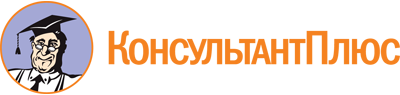 Постановление Правительства Курганской области от 29.12.2023 N 465
"О государственной программе Курганской области "Поддержка социально ориентированных некоммерческих организаций в Курганской области"
(вместе со "Стратегическими приоритетами в сфере реализации государственной программы Курганской области "Поддержка социально ориентированных некоммерческих организаций в Курганской области", "Паспортом государственной программы Курганской области "Поддержка социально ориентированных некоммерческих организаций в Курганской области", "Паспортом комплекса процессных мероприятий "Поддержка социально ориентированных некоммерческих организаций в Курганской области", "Порядком предоставления субсидий из областного бюджета на поддержку социально ориентированных некоммерческих организаций", "Финансовым отчетом об использовании субсидии из областного бюджета на поддержку социально ориентированных некоммерческих организаций")Документ предоставлен КонсультантПлюс

www.consultant.ru

Дата сохранения: 11.06.2024
 Куратор государственной программы Курганской области "Поддержка социально ориентированных некоммерческих организаций в Курганской области" (далее - Программа)Алексеев Андрей Игоревич, исполняющий обязанности первого заместителя Губернатора Курганской области - руководителя Аппарата Губернатора Курганской областиОтветственный исполнитель ПрограммыПанченко Тимофей Юрьевич, директор Департамента информационной и внутренней политики Курганской областиПериод реализации ПрограммыЭтап I: 2023 годЭтап II: 2024 - 2028 годыЦели ПрограммыСоздание правовых, экономических и организационных условий для дальнейшего становления социально ориентированных некоммерческих организации (далее - СОНКО) и обеспечение их эффективного участия в социально-экономическом развитии Курганской областиЦели ПрограммыФормирование и совершенствование системы сопровождения успешной реализации инициатив и деятельности СОНКООбъемы финансового обеспечения за весь период реализации70320,0 тыс. рублейСвязь с национальными целями развития Российской Федерации/государственными программами Российской ФедерацииНациональная цель "Возможности для самореализации и развития талантов"/Показатели национальной цели - увеличение доли граждан, занимающихся волонтерской (добровольческой) деятельностью или вовлеченных в деятельность волонтерских (добровольческих) организаций, до 15 процентовN п/пНаименование показателяУровень показателяПризнак возраста ния/убыванияЕдиница измерения (по ОКЕИ)Базовое значениеБазовое значениеЗначение показателя по годамЗначение показателя по годамЗначение показателя по годамЗначение показателя по годамЗначение показателя по годамДокументОтветственный за достижение показателяСвязь с показателями национальных целейПризнак "Участие муниципального образования"Информационная системаN п/пНаименование показателяУровень показателяПризнак возраста ния/убыванияЕдиница измерения (по ОКЕИ)значениегод20242025202620272028ДокументОтветственный за достижение показателяСвязь с показателями национальных целейПризнак "Участие муниципального образования"Информационная система1. Цель "Формирование и совершенствование системы сопровождения успешной реализации инициатив и деятельности СОНКО"1. Цель "Формирование и совершенствование системы сопровождения успешной реализации инициатив и деятельности СОНКО"1. Цель "Формирование и совершенствование системы сопровождения успешной реализации инициатив и деятельности СОНКО"1. Цель "Формирование и совершенствование системы сопровождения успешной реализации инициатив и деятельности СОНКО"1. Цель "Формирование и совершенствование системы сопровождения успешной реализации инициатив и деятельности СОНКО"1. Цель "Формирование и совершенствование системы сопровождения успешной реализации инициатив и деятельности СОНКО"1. Цель "Формирование и совершенствование системы сопровождения успешной реализации инициатив и деятельности СОНКО"1. Цель "Формирование и совершенствование системы сопровождения успешной реализации инициатив и деятельности СОНКО"1. Цель "Формирование и совершенствование системы сопровождения успешной реализации инициатив и деятельности СОНКО"1. Цель "Формирование и совершенствование системы сопровождения успешной реализации инициатив и деятельности СОНКО"1. Цель "Формирование и совершенствование системы сопровождения успешной реализации инициатив и деятельности СОНКО"1. Цель "Формирование и совершенствование системы сопровождения успешной реализации инициатив и деятельности СОНКО"1. Цель "Формирование и совершенствование системы сопровождения успешной реализации инициатив и деятельности СОНКО"1. Цель "Формирование и совершенствование системы сопровождения успешной реализации инициатив и деятельности СОНКО"1. Цель "Формирование и совершенствование системы сопровождения успешной реализации инициатив и деятельности СОНКО"1. Цель "Формирование и совершенствование системы сопровождения успешной реализации инициатив и деятельности СОНКО"1. Цель "Формирование и совершенствование системы сопровождения успешной реализации инициатив и деятельности СОНКО"1.1Количество целевых проектов СОНКО, получивших поддержку в рамках конкурсного отбораГПвозрастаниеед.1820232022242628Указ Президента Российской Федерации от 21 июля 2020 года N 474 "О национальных целях развития Российской Федерации на период до 2030 года"Департамент информационной и внутренней политики Курганской областиУвеличение доли граждан, занимающихся волонтерской (добровольческой) деятельностью или вовлеченных в деятельность волонтерских (добровольческих) организаций, до 15 процентов--2. Цель "Создание правовых, экономических и организационных условий для дальнейшего становления СОНКО и обеспечение их эффективного участия в социально-экономическом развитии Курганской области"2. Цель "Создание правовых, экономических и организационных условий для дальнейшего становления СОНКО и обеспечение их эффективного участия в социально-экономическом развитии Курганской области"2. Цель "Создание правовых, экономических и организационных условий для дальнейшего становления СОНКО и обеспечение их эффективного участия в социально-экономическом развитии Курганской области"2. Цель "Создание правовых, экономических и организационных условий для дальнейшего становления СОНКО и обеспечение их эффективного участия в социально-экономическом развитии Курганской области"2. Цель "Создание правовых, экономических и организационных условий для дальнейшего становления СОНКО и обеспечение их эффективного участия в социально-экономическом развитии Курганской области"2. Цель "Создание правовых, экономических и организационных условий для дальнейшего становления СОНКО и обеспечение их эффективного участия в социально-экономическом развитии Курганской области"2. Цель "Создание правовых, экономических и организационных условий для дальнейшего становления СОНКО и обеспечение их эффективного участия в социально-экономическом развитии Курганской области"2. Цель "Создание правовых, экономических и организационных условий для дальнейшего становления СОНКО и обеспечение их эффективного участия в социально-экономическом развитии Курганской области"2. Цель "Создание правовых, экономических и организационных условий для дальнейшего становления СОНКО и обеспечение их эффективного участия в социально-экономическом развитии Курганской области"2. Цель "Создание правовых, экономических и организационных условий для дальнейшего становления СОНКО и обеспечение их эффективного участия в социально-экономическом развитии Курганской области"2. Цель "Создание правовых, экономических и организационных условий для дальнейшего становления СОНКО и обеспечение их эффективного участия в социально-экономическом развитии Курганской области"2. Цель "Создание правовых, экономических и организационных условий для дальнейшего становления СОНКО и обеспечение их эффективного участия в социально-экономическом развитии Курганской области"2. Цель "Создание правовых, экономических и организационных условий для дальнейшего становления СОНКО и обеспечение их эффективного участия в социально-экономическом развитии Курганской области"2. Цель "Создание правовых, экономических и организационных условий для дальнейшего становления СОНКО и обеспечение их эффективного участия в социально-экономическом развитии Курганской области"2. Цель "Создание правовых, экономических и организационных условий для дальнейшего становления СОНКО и обеспечение их эффективного участия в социально-экономическом развитии Курганской области"2. Цель "Создание правовых, экономических и организационных условий для дальнейшего становления СОНКО и обеспечение их эффективного участия в социально-экономическом развитии Курганской области"2. Цель "Создание правовых, экономических и организационных условий для дальнейшего становления СОНКО и обеспечение их эффективного участия в социально-экономическом развитии Курганской области"2.1Количество мероприятий, проведенных органами исполнительной власти Курганской области и органами местного самоуправления муниципальных образований Курганской области с участием СОНКОГПвозрастаниеед.6020236570758085Указ Президента Российской Федерации от 21 июля 2020 года N 474 "О национальных целях развития Российской Федерации на период до 2030 года"Департамент информационной и внутренней политики Курганской областиУвеличение доли граждан, занимающихся волонтерской (добровольческой) деятельностью или вовлеченных в деятельность волонтерских (добровольческих) организаций, до 15 процентов--2.2Количество привлеченных СОНКО добровольцев (волонтеров) для реализации социально значимых проектовГПвозрастаниечеловек6002023650700750800850Указ Президента Российской Федерации от 21 июля 2020 года N 474 "О национальных целях развития Российской Федерации на период до 2030 года"Департамент информационной и внутренней политики Курганской областиУвеличение доли граждан, занимающих ся волонтерской (добровольческой) деятельностью или вовлеченных в деятельность волонтерских (добровольческих) организаций, до 15 процентов--N п/пНаименование показателяУровень показателяЕдиница измерения (по ОКЕИ)Плановые значения по кварталам/месяцамПлановые значения по кварталам/месяцамПлановые значения по кварталам/месяцамПлановые значения по кварталам/месяцамПлановые значения по кварталам/месяцамПлановые значения по кварталам/месяцамПлановые значения по кварталам/месяцамПлановые значения по кварталам/месяцамПлановые значения по кварталам/месяцамПлановые значения по кварталам/месяцамПлановые значения по кварталам/месяцамНа конец 2024 годаN п/пНаименование показателяУровень показателяЕдиница измерения (по ОКЕИ)янв.фев.мартапр.майиюньиюльавг.сен.окт.ноя.На конец 2024 года1.Цель Программы "Формирование и совершенствование системы сопровождения успешной реализации инициатив и деятельности СОНКО"Цель Программы "Формирование и совершенствование системы сопровождения успешной реализации инициатив и деятельности СОНКО"Цель Программы "Формирование и совершенствование системы сопровождения успешной реализации инициатив и деятельности СОНКО"Цель Программы "Формирование и совершенствование системы сопровождения успешной реализации инициатив и деятельности СОНКО"Цель Программы "Формирование и совершенствование системы сопровождения успешной реализации инициатив и деятельности СОНКО"Цель Программы "Формирование и совершенствование системы сопровождения успешной реализации инициатив и деятельности СОНКО"Цель Программы "Формирование и совершенствование системы сопровождения успешной реализации инициатив и деятельности СОНКО"Цель Программы "Формирование и совершенствование системы сопровождения успешной реализации инициатив и деятельности СОНКО"Цель Программы "Формирование и совершенствование системы сопровождения успешной реализации инициатив и деятельности СОНКО"Цель Программы "Формирование и совершенствование системы сопровождения успешной реализации инициатив и деятельности СОНКО"Цель Программы "Формирование и совершенствование системы сопровождения успешной реализации инициатив и деятельности СОНКО"Цель Программы "Формирование и совершенствование системы сопровождения успешной реализации инициатив и деятельности СОНКО"Цель Программы "Формирование и совершенствование системы сопровождения успешной реализации инициатив и деятельности СОНКО"Цель Программы "Формирование и совершенствование системы сопровождения успешной реализации инициатив и деятельности СОНКО"Цель Программы "Формирование и совершенствование системы сопровождения успешной реализации инициатив и деятельности СОНКО"1.1.Количество целевых проектов СОНКО, получивших поддержку в рамках конкурсного отбораГПЕдиница010121314151617181920202.Цель Программы: "Создание правовых, экономических и организационных условий для дальнейшего становления СОНКО и обеспечение их эффективного участия в социально-экономическом развитии Курганской области"Цель Программы: "Создание правовых, экономических и организационных условий для дальнейшего становления СОНКО и обеспечение их эффективного участия в социально-экономическом развитии Курганской области"Цель Программы: "Создание правовых, экономических и организационных условий для дальнейшего становления СОНКО и обеспечение их эффективного участия в социально-экономическом развитии Курганской области"Цель Программы: "Создание правовых, экономических и организационных условий для дальнейшего становления СОНКО и обеспечение их эффективного участия в социально-экономическом развитии Курганской области"Цель Программы: "Создание правовых, экономических и организационных условий для дальнейшего становления СОНКО и обеспечение их эффективного участия в социально-экономическом развитии Курганской области"Цель Программы: "Создание правовых, экономических и организационных условий для дальнейшего становления СОНКО и обеспечение их эффективного участия в социально-экономическом развитии Курганской области"Цель Программы: "Создание правовых, экономических и организационных условий для дальнейшего становления СОНКО и обеспечение их эффективного участия в социально-экономическом развитии Курганской области"Цель Программы: "Создание правовых, экономических и организационных условий для дальнейшего становления СОНКО и обеспечение их эффективного участия в социально-экономическом развитии Курганской области"Цель Программы: "Создание правовых, экономических и организационных условий для дальнейшего становления СОНКО и обеспечение их эффективного участия в социально-экономическом развитии Курганской области"Цель Программы: "Создание правовых, экономических и организационных условий для дальнейшего становления СОНКО и обеспечение их эффективного участия в социально-экономическом развитии Курганской области"Цель Программы: "Создание правовых, экономических и организационных условий для дальнейшего становления СОНКО и обеспечение их эффективного участия в социально-экономическом развитии Курганской области"Цель Программы: "Создание правовых, экономических и организационных условий для дальнейшего становления СОНКО и обеспечение их эффективного участия в социально-экономическом развитии Курганской области"Цель Программы: "Создание правовых, экономических и организационных условий для дальнейшего становления СОНКО и обеспечение их эффективного участия в социально-экономическом развитии Курганской области"Цель Программы: "Создание правовых, экономических и организационных условий для дальнейшего становления СОНКО и обеспечение их эффективного участия в социально-экономическом развитии Курганской области"Цель Программы: "Создание правовых, экономических и организационных условий для дальнейшего становления СОНКО и обеспечение их эффективного участия в социально-экономическом развитии Курганской области"2.1.Количество мероприятий, проведенных органами исполнительной власти Курганской области и органами местного самоуправления муниципальных образований Курганской области с участием СОНКОГПЕдиница515253035404550556065652.2.Количество привлеченных СОНКО добровольцев (волонтеров) для реализации социально значимых проектовГПЧеловек80230410440470500530560590620650650N п/пЗадачи структурного элементаКраткое описание ожидаемых эффектов от реализации задачи структурного элементаСвязь с показателями1.Комплекс процессных мероприятий "Поддержка СОНКО в Курганской области"Комплекс процессных мероприятий "Поддержка СОНКО в Курганской области"Комплекс процессных мероприятий "Поддержка СОНКО в Курганской области"Департамент информационной и внутренней политики Курганской области--1.1.Задача 1. Совершенствование форм взаимодействия органов государственной власти Курганской области с СОНКОПовышение эффективности деятельности СОНКО, расширение участия СОНКО в обеспечении последовательного повышения качества, доступности и вариативности услуг, предоставляемых населению в социальной сфереКоличество мероприятий, проведенных органами исполнительной власти Курганской области и органами местного самоуправления муниципальных образований Курганской области с участием СОНКО1.2.Задача 2. Развитие механизмов привлечения СОНКО к оказанию социальных услуг на конкурсной основе, а также осуществление финансового обеспечения реализации инновационных программ и проектов СОНКО по результатам их отбора на основе конкурсных процедурСоздание и развитие прозрачной и конкурентной системы государственной поддержки СОНКО в Курганской области;увеличение количества социальных программ и общественно значимых проектов, реализуемых СОНКО в Курганской областиКоличество целевых проектов СОНКО, получивших поддержку в рамках конкурсного отбора1.3.Задача 3. Стимулирование развития системы поддержки СОНКО на территории муниципальных образований Курганской областиПовышение эффективности деятельности СОНКО, расширение участия СОНКО в обеспечении последовательного повышения качества, доступности и вариативности услуг, предоставляемых населению в социальной сфереКоличество привлеченных СОНКО добровольцев (волонтеров) для реализации социально значимых проектовНаименование Программы, структурного элемента, источник финансового обеспеченияОбъем финансового обеспечения по годам, тыс. рублейОбъем финансового обеспечения по годам, тыс. рублейОбъем финансового обеспечения по годам, тыс. рублейОбъем финансового обеспечения по годам, тыс. рублейОбъем финансового обеспечения по годам, тыс. рублейОбъем финансового обеспечения по годам, тыс. рублейНаименование Программы, структурного элемента, источник финансового обеспечения20242025202620272028ВсегоПрограмма (всего), в том числе:22000,0012080,0012080,0012080,0012080,0070320,0Бюджет Курганской области (всего), из них:22000,0012080,0012080,0012080,0012080,0070320,0в том числе межбюджетные трансферты из федерального бюджета (справочно)------в том числе межбюджетные трансферты из иных бюджетов бюджетной системы Российской Федерации (справочно)------межбюджетные трансферты местным бюджетам------межбюджетные трансферты бюджету территориального государственного внебюджетного фонда (бюджету территориального фонда обязательного медицинского страхования)------Бюджет территориального государственного внебюджетного фонда (бюджет территориального фонда обязательного медицинского страхования)------Консолидированные бюджеты муниципальных образований------Внебюджетные источники------Комплекс процессных мероприятий "Поддержка СОНКО в Курганской области" (всего), в том числе:22000,0012080,0012080,0012080,0012080,0070320,0Бюджет Курганской области (всего), из них:22000,0012080,0012080,0012080,0012080,0070320,0в том числе межбюджетные трансферты из федерального бюджета (справочно)------в том числе межбюджетные трансферты из иных бюджетов бюджетной системы Российской Федерации (справочно)------межбюджетные трансферты местным бюджетам------межбюджетные трансферты бюджету территориального государственного внебюджетного фонда (бюджету территориального фонда обязательного медицинского страхования)------Бюджет территориального государственного внебюджетного фонда (бюджет территориального фонда обязательного медицинского страхования)------Консолидированные бюджеты муниципальных образований------Внебюджетные источники------Ответственный орган исполнительной власти Курганской областиДепартамент информационной и внутренней политики Курганской области Панченко Тимофей Юрьевич, директор Департамента информационной и внутренней политики Курганской областиСвязь с государственной программойГосударственная программа Курганской области "Поддержка социально ориентированных некоммерческих организаций в Курганской области"N п/пНаименование показателя/задачиПризнак возрастания/убыванияУровень показателяЕдиница измерения (по ОКЕИ)Базовое значениеБазовое значениеЗначение показателей по годамЗначение показателей по годамЗначение показателей по годамЗначение показателей по годамЗначение показателей по годамОтветственный за достижение показателяПризнак "Участие муниципальных образований"Информационная системаN п/пНаименование показателя/задачиПризнак возрастания/убыванияУровень показателяЕдиница измерения (по ОКЕИ)Значениегод20242025202620272028Ответственный за достижение показателяПризнак "Участие муниципальных образований"Информационная системаЗадача 1. "Совершенствование форм взаимодействия органов государственной власти Курганской области с социально ориентированными некоммерческими организациями (далее - СОНКО)"Задача 1. "Совершенствование форм взаимодействия органов государственной власти Курганской области с социально ориентированными некоммерческими организациями (далее - СОНКО)"Задача 1. "Совершенствование форм взаимодействия органов государственной власти Курганской области с социально ориентированными некоммерческими организациями (далее - СОНКО)"Задача 1. "Совершенствование форм взаимодействия органов государственной власти Курганской области с социально ориентированными некоммерческими организациями (далее - СОНКО)"Задача 1. "Совершенствование форм взаимодействия органов государственной власти Курганской области с социально ориентированными некоммерческими организациями (далее - СОНКО)"Задача 1. "Совершенствование форм взаимодействия органов государственной власти Курганской области с социально ориентированными некоммерческими организациями (далее - СОНКО)"Задача 1. "Совершенствование форм взаимодействия органов государственной власти Курганской области с социально ориентированными некоммерческими организациями (далее - СОНКО)"Задача 1. "Совершенствование форм взаимодействия органов государственной власти Курганской области с социально ориентированными некоммерческими организациями (далее - СОНКО)"Задача 1. "Совершенствование форм взаимодействия органов государственной власти Курганской области с социально ориентированными некоммерческими организациями (далее - СОНКО)"Задача 1. "Совершенствование форм взаимодействия органов государственной власти Курганской области с социально ориентированными некоммерческими организациями (далее - СОНКО)"Задача 1. "Совершенствование форм взаимодействия органов государственной власти Курганской области с социально ориентированными некоммерческими организациями (далее - СОНКО)"Задача 1. "Совершенствование форм взаимодействия органов государственной власти Курганской области с социально ориентированными некоммерческими организациями (далее - СОНКО)"Задача 1. "Совершенствование форм взаимодействия органов государственной власти Курганской области с социально ориентированными некоммерческими организациями (далее - СОНКО)"Задача 1. "Совершенствование форм взаимодействия органов государственной власти Курганской области с социально ориентированными некоммерческими организациями (далее - СОНКО)"Задача 1. "Совершенствование форм взаимодействия органов государственной власти Курганской области с социально ориентированными некоммерческими организациями (далее - СОНКО)"1.1Количество мероприятий, проведенных органами исполнительной власти Курганской области и органами местного самоуправления муниципальных образований Курганской области с участием СОНКОВозрастаниеГПединиц5520236570758085Департамент информационной и внутренней политики Курганской области--Задача 2. "Стимулирование развития системы поддержки СОНКО на территории муниципальных образований Курганской области"Задача 2. "Стимулирование развития системы поддержки СОНКО на территории муниципальных образований Курганской области"Задача 2. "Стимулирование развития системы поддержки СОНКО на территории муниципальных образований Курганской области"Задача 2. "Стимулирование развития системы поддержки СОНКО на территории муниципальных образований Курганской области"Задача 2. "Стимулирование развития системы поддержки СОНКО на территории муниципальных образований Курганской области"Задача 2. "Стимулирование развития системы поддержки СОНКО на территории муниципальных образований Курганской области"Задача 2. "Стимулирование развития системы поддержки СОНКО на территории муниципальных образований Курганской области"Задача 2. "Стимулирование развития системы поддержки СОНКО на территории муниципальных образований Курганской области"Задача 2. "Стимулирование развития системы поддержки СОНКО на территории муниципальных образований Курганской области"Задача 2. "Стимулирование развития системы поддержки СОНКО на территории муниципальных образований Курганской области"Задача 2. "Стимулирование развития системы поддержки СОНКО на территории муниципальных образований Курганской области"Задача 2. "Стимулирование развития системы поддержки СОНКО на территории муниципальных образований Курганской области"Задача 2. "Стимулирование развития системы поддержки СОНКО на территории муниципальных образований Курганской области"Задача 2. "Стимулирование развития системы поддержки СОНКО на территории муниципальных образований Курганской области"Задача 2. "Стимулирование развития системы поддержки СОНКО на территории муниципальных образований Курганской области"2.1Количество привлеченных СОНКО добровольцев (волонтеров) для реализации социально значимых проектовВозрастаниеГПЧеловек802023650700750800850Департамент информационной и внутренней политики Курганской области--Задача 3. "Развитие механизмов привлечения СОНКО к оказанию социальных услуг на конкурсной основе, а также осуществление финансового обеспечения реализации инновационных программ и проектов СОНКО по результатам их отбора на основе конкурсных процедур"Задача 3. "Развитие механизмов привлечения СОНКО к оказанию социальных услуг на конкурсной основе, а также осуществление финансового обеспечения реализации инновационных программ и проектов СОНКО по результатам их отбора на основе конкурсных процедур"Задача 3. "Развитие механизмов привлечения СОНКО к оказанию социальных услуг на конкурсной основе, а также осуществление финансового обеспечения реализации инновационных программ и проектов СОНКО по результатам их отбора на основе конкурсных процедур"Задача 3. "Развитие механизмов привлечения СОНКО к оказанию социальных услуг на конкурсной основе, а также осуществление финансового обеспечения реализации инновационных программ и проектов СОНКО по результатам их отбора на основе конкурсных процедур"Задача 3. "Развитие механизмов привлечения СОНКО к оказанию социальных услуг на конкурсной основе, а также осуществление финансового обеспечения реализации инновационных программ и проектов СОНКО по результатам их отбора на основе конкурсных процедур"Задача 3. "Развитие механизмов привлечения СОНКО к оказанию социальных услуг на конкурсной основе, а также осуществление финансового обеспечения реализации инновационных программ и проектов СОНКО по результатам их отбора на основе конкурсных процедур"Задача 3. "Развитие механизмов привлечения СОНКО к оказанию социальных услуг на конкурсной основе, а также осуществление финансового обеспечения реализации инновационных программ и проектов СОНКО по результатам их отбора на основе конкурсных процедур"Задача 3. "Развитие механизмов привлечения СОНКО к оказанию социальных услуг на конкурсной основе, а также осуществление финансового обеспечения реализации инновационных программ и проектов СОНКО по результатам их отбора на основе конкурсных процедур"Задача 3. "Развитие механизмов привлечения СОНКО к оказанию социальных услуг на конкурсной основе, а также осуществление финансового обеспечения реализации инновационных программ и проектов СОНКО по результатам их отбора на основе конкурсных процедур"Задача 3. "Развитие механизмов привлечения СОНКО к оказанию социальных услуг на конкурсной основе, а также осуществление финансового обеспечения реализации инновационных программ и проектов СОНКО по результатам их отбора на основе конкурсных процедур"Задача 3. "Развитие механизмов привлечения СОНКО к оказанию социальных услуг на конкурсной основе, а также осуществление финансового обеспечения реализации инновационных программ и проектов СОНКО по результатам их отбора на основе конкурсных процедур"Задача 3. "Развитие механизмов привлечения СОНКО к оказанию социальных услуг на конкурсной основе, а также осуществление финансового обеспечения реализации инновационных программ и проектов СОНКО по результатам их отбора на основе конкурсных процедур"Задача 3. "Развитие механизмов привлечения СОНКО к оказанию социальных услуг на конкурсной основе, а также осуществление финансового обеспечения реализации инновационных программ и проектов СОНКО по результатам их отбора на основе конкурсных процедур"Задача 3. "Развитие механизмов привлечения СОНКО к оказанию социальных услуг на конкурсной основе, а также осуществление финансового обеспечения реализации инновационных программ и проектов СОНКО по результатам их отбора на основе конкурсных процедур"Задача 3. "Развитие механизмов привлечения СОНКО к оказанию социальных услуг на конкурсной основе, а также осуществление финансового обеспечения реализации инновационных программ и проектов СОНКО по результатам их отбора на основе конкурсных процедур"3.1Количество целевых проектов СОНКО, получивших поддержку в рамках конкурсного отбораВозрастаниеГПЕдиниц1820232025303540Департамент информационной и внутренней политики Курганской области--N п/пНаименование показателяУровень показателяЕдиница измерения (по ОКЕИ)Плановые значения по кварталам/месяцамПлановые значения по кварталам/месяцамПлановые значения по кварталам/месяцамПлановые значения по кварталам/месяцамПлановые значения по кварталам/месяцамПлановые значения по кварталам/месяцамПлановые значения по кварталам/месяцамПлановые значения по кварталам/месяцамПлановые значения по кварталам/месяцамПлановые значения по кварталам/месяцамПлановые значения по кварталам/месяцамНа конец 2024 годаN п/пНаименование показателяУровень показателяЕдиница измерения (по ОКЕИ)янв.фев.мартапр.майиюньиюльавг.сен.окт.ноя.На конец 2024 годаЗадача 1. "Совершенствование форм взаимодействия органов государственной власти Курганской области с СОНКО"Задача 1. "Совершенствование форм взаимодействия органов государственной власти Курганской области с СОНКО"Задача 1. "Совершенствование форм взаимодействия органов государственной власти Курганской области с СОНКО"Задача 1. "Совершенствование форм взаимодействия органов государственной власти Курганской области с СОНКО"Задача 1. "Совершенствование форм взаимодействия органов государственной власти Курганской области с СОНКО"Задача 1. "Совершенствование форм взаимодействия органов государственной власти Курганской области с СОНКО"Задача 1. "Совершенствование форм взаимодействия органов государственной власти Курганской области с СОНКО"Задача 1. "Совершенствование форм взаимодействия органов государственной власти Курганской области с СОНКО"Задача 1. "Совершенствование форм взаимодействия органов государственной власти Курганской области с СОНКО"Задача 1. "Совершенствование форм взаимодействия органов государственной власти Курганской области с СОНКО"Задача 1. "Совершенствование форм взаимодействия органов государственной власти Курганской области с СОНКО"Задача 1. "Совершенствование форм взаимодействия органов государственной власти Курганской области с СОНКО"Задача 1. "Совершенствование форм взаимодействия органов государственной власти Курганской области с СОНКО"Задача 1. "Совершенствование форм взаимодействия органов государственной власти Курганской области с СОНКО"Задача 1. "Совершенствование форм взаимодействия органов государственной власти Курганской области с СОНКО"Задача 1. "Совершенствование форм взаимодействия органов государственной власти Курганской области с СОНКО"1.1.Количество мероприятий, проведенных органами исполнительной власти Курганской области и органами местного самоуправления муниципальных образований Курганской области с участием СОНКОГПЕдиниц51525303540455055606565Задача 2. "Стимулирование развития системы поддержки СОНКО на территории муниципальных образований Курганской области"Задача 2. "Стимулирование развития системы поддержки СОНКО на территории муниципальных образований Курганской области"Задача 2. "Стимулирование развития системы поддержки СОНКО на территории муниципальных образований Курганской области"Задача 2. "Стимулирование развития системы поддержки СОНКО на территории муниципальных образований Курганской области"Задача 2. "Стимулирование развития системы поддержки СОНКО на территории муниципальных образований Курганской области"Задача 2. "Стимулирование развития системы поддержки СОНКО на территории муниципальных образований Курганской области"Задача 2. "Стимулирование развития системы поддержки СОНКО на территории муниципальных образований Курганской области"Задача 2. "Стимулирование развития системы поддержки СОНКО на территории муниципальных образований Курганской области"Задача 2. "Стимулирование развития системы поддержки СОНКО на территории муниципальных образований Курганской области"Задача 2. "Стимулирование развития системы поддержки СОНКО на территории муниципальных образований Курганской области"Задача 2. "Стимулирование развития системы поддержки СОНКО на территории муниципальных образований Курганской области"Задача 2. "Стимулирование развития системы поддержки СОНКО на территории муниципальных образований Курганской области"Задача 2. "Стимулирование развития системы поддержки СОНКО на территории муниципальных образований Курганской области"Задача 2. "Стимулирование развития системы поддержки СОНКО на территории муниципальных образований Курганской области"Задача 2. "Стимулирование развития системы поддержки СОНКО на территории муниципальных образований Курганской области"Задача 2. "Стимулирование развития системы поддержки СОНКО на территории муниципальных образований Курганской области"2.1Количество привлеченных СОНКО добровольцев (волонтеров) для реализации социально значимых проектовГПЧеловек80230410440470500530560590620650650Задача 3. "Развитие механизмов привлечения СОНКО к оказанию социальных услуг на конкурсной основе, а также осуществление финансового обеспечения реализации инновационных программ и проектов СОНКО по результатам их отбора на основе конкурсных процедур"Задача 3. "Развитие механизмов привлечения СОНКО к оказанию социальных услуг на конкурсной основе, а также осуществление финансового обеспечения реализации инновационных программ и проектов СОНКО по результатам их отбора на основе конкурсных процедур"Задача 3. "Развитие механизмов привлечения СОНКО к оказанию социальных услуг на конкурсной основе, а также осуществление финансового обеспечения реализации инновационных программ и проектов СОНКО по результатам их отбора на основе конкурсных процедур"Задача 3. "Развитие механизмов привлечения СОНКО к оказанию социальных услуг на конкурсной основе, а также осуществление финансового обеспечения реализации инновационных программ и проектов СОНКО по результатам их отбора на основе конкурсных процедур"Задача 3. "Развитие механизмов привлечения СОНКО к оказанию социальных услуг на конкурсной основе, а также осуществление финансового обеспечения реализации инновационных программ и проектов СОНКО по результатам их отбора на основе конкурсных процедур"Задача 3. "Развитие механизмов привлечения СОНКО к оказанию социальных услуг на конкурсной основе, а также осуществление финансового обеспечения реализации инновационных программ и проектов СОНКО по результатам их отбора на основе конкурсных процедур"Задача 3. "Развитие механизмов привлечения СОНКО к оказанию социальных услуг на конкурсной основе, а также осуществление финансового обеспечения реализации инновационных программ и проектов СОНКО по результатам их отбора на основе конкурсных процедур"Задача 3. "Развитие механизмов привлечения СОНКО к оказанию социальных услуг на конкурсной основе, а также осуществление финансового обеспечения реализации инновационных программ и проектов СОНКО по результатам их отбора на основе конкурсных процедур"Задача 3. "Развитие механизмов привлечения СОНКО к оказанию социальных услуг на конкурсной основе, а также осуществление финансового обеспечения реализации инновационных программ и проектов СОНКО по результатам их отбора на основе конкурсных процедур"Задача 3. "Развитие механизмов привлечения СОНКО к оказанию социальных услуг на конкурсной основе, а также осуществление финансового обеспечения реализации инновационных программ и проектов СОНКО по результатам их отбора на основе конкурсных процедур"Задача 3. "Развитие механизмов привлечения СОНКО к оказанию социальных услуг на конкурсной основе, а также осуществление финансового обеспечения реализации инновационных программ и проектов СОНКО по результатам их отбора на основе конкурсных процедур"Задача 3. "Развитие механизмов привлечения СОНКО к оказанию социальных услуг на конкурсной основе, а также осуществление финансового обеспечения реализации инновационных программ и проектов СОНКО по результатам их отбора на основе конкурсных процедур"Задача 3. "Развитие механизмов привлечения СОНКО к оказанию социальных услуг на конкурсной основе, а также осуществление финансового обеспечения реализации инновационных программ и проектов СОНКО по результатам их отбора на основе конкурсных процедур"Задача 3. "Развитие механизмов привлечения СОНКО к оказанию социальных услуг на конкурсной основе, а также осуществление финансового обеспечения реализации инновационных программ и проектов СОНКО по результатам их отбора на основе конкурсных процедур"Задача 3. "Развитие механизмов привлечения СОНКО к оказанию социальных услуг на конкурсной основе, а также осуществление финансового обеспечения реализации инновационных программ и проектов СОНКО по результатам их отбора на основе конкурсных процедур"Задача 3. "Развитие механизмов привлечения СОНКО к оказанию социальных услуг на конкурсной основе, а также осуществление финансового обеспечения реализации инновационных программ и проектов СОНКО по результатам их отбора на основе конкурсных процедур"3.1Количество целевых проектов СОНКО, получивших поддержку в рамках конкурсного отбораГПЕдиниц01012131415161718192020N п/пНаименование мероприятия (результата)Тип мероприятия (результата)Единица измерения (по ОКЕИ)Базовое значениеБазовое значениеЗначения мероприятия (результата), параметра характеристики мероприятия (результата) по годамЗначения мероприятия (результата), параметра характеристики мероприятия (результата) по годамЗначения мероприятия (результата), параметра характеристики мероприятия (результата) по годамЗначения мероприятия (результата), параметра характеристики мероприятия (результата) по годамЗначения мероприятия (результата), параметра характеристики мероприятия (результата) по годамN п/пНаименование мероприятия (результата)Тип мероприятия (результата)Единица измерения (по ОКЕИ)значениегод20242025202620272028Задача 1. "Совершенствование форм взаимодействия органов государственной власти Курганской области с СОНКО"Задача 1. "Совершенствование форм взаимодействия органов государственной власти Курганской области с СОНКО"Задача 1. "Совершенствование форм взаимодействия органов государственной власти Курганской области с СОНКО"Задача 1. "Совершенствование форм взаимодействия органов государственной власти Курганской области с СОНКО"Задача 1. "Совершенствование форм взаимодействия органов государственной власти Курганской области с СОНКО"Задача 1. "Совершенствование форм взаимодействия органов государственной власти Курганской области с СОНКО"Задача 1. "Совершенствование форм взаимодействия органов государственной власти Курганской области с СОНКО"Задача 1. "Совершенствование форм взаимодействия органов государственной власти Курганской области с СОНКО"Задача 1. "Совершенствование форм взаимодействия органов государственной власти Курганской области с СОНКО"Задача 1. "Совершенствование форм взаимодействия органов государственной власти Курганской области с СОНКО"Задача 1. "Совершенствование форм взаимодействия органов государственной власти Курганской области с СОНКО"1.Мероприятие (результат) "Предоставлена государственная поддержка в виде субсидий на финансирование социальных программ и общественно значимых проектов СОНКО на конкурсной основе"Осуществление текущей деятельности--------2.Описательная часть характеристики мероприятия (результата): создание и развитие прозрачной и конкурентной системы государственной поддержки СОНКО в Курганской области; увеличение количества социальных программ и общественно значимых проектов, реализуемых СОНКО в Курганской областиОписательная часть характеристики мероприятия (результата): создание и развитие прозрачной и конкурентной системы государственной поддержки СОНКО в Курганской области; увеличение количества социальных программ и общественно значимых проектов, реализуемых СОНКО в Курганской областиОписательная часть характеристики мероприятия (результата): создание и развитие прозрачной и конкурентной системы государственной поддержки СОНКО в Курганской области; увеличение количества социальных программ и общественно значимых проектов, реализуемых СОНКО в Курганской областиОписательная часть характеристики мероприятия (результата): создание и развитие прозрачной и конкурентной системы государственной поддержки СОНКО в Курганской области; увеличение количества социальных программ и общественно значимых проектов, реализуемых СОНКО в Курганской областиОписательная часть характеристики мероприятия (результата): создание и развитие прозрачной и конкурентной системы государственной поддержки СОНКО в Курганской области; увеличение количества социальных программ и общественно значимых проектов, реализуемых СОНКО в Курганской областиОписательная часть характеристики мероприятия (результата): создание и развитие прозрачной и конкурентной системы государственной поддержки СОНКО в Курганской области; увеличение количества социальных программ и общественно значимых проектов, реализуемых СОНКО в Курганской областиОписательная часть характеристики мероприятия (результата): создание и развитие прозрачной и конкурентной системы государственной поддержки СОНКО в Курганской области; увеличение количества социальных программ и общественно значимых проектов, реализуемых СОНКО в Курганской областиОписательная часть характеристики мероприятия (результата): создание и развитие прозрачной и конкурентной системы государственной поддержки СОНКО в Курганской области; увеличение количества социальных программ и общественно значимых проектов, реализуемых СОНКО в Курганской областиОписательная часть характеристики мероприятия (результата): создание и развитие прозрачной и конкурентной системы государственной поддержки СОНКО в Курганской области; увеличение количества социальных программ и общественно значимых проектов, реализуемых СОНКО в Курганской областиОписательная часть характеристики мероприятия (результата): создание и развитие прозрачной и конкурентной системы государственной поддержки СОНКО в Курганской области; увеличение количества социальных программ и общественно значимых проектов, реализуемых СОНКО в Курганской областиЗадача 2. "Стимулирование развития системы поддержки СОНКО на территории муниципальных образований Курганской области"Задача 2. "Стимулирование развития системы поддержки СОНКО на территории муниципальных образований Курганской области"Задача 2. "Стимулирование развития системы поддержки СОНКО на территории муниципальных образований Курганской области"Задача 2. "Стимулирование развития системы поддержки СОНКО на территории муниципальных образований Курганской области"Задача 2. "Стимулирование развития системы поддержки СОНКО на территории муниципальных образований Курганской области"Задача 2. "Стимулирование развития системы поддержки СОНКО на территории муниципальных образований Курганской области"Задача 2. "Стимулирование развития системы поддержки СОНКО на территории муниципальных образований Курганской области"Задача 2. "Стимулирование развития системы поддержки СОНКО на территории муниципальных образований Курганской области"Задача 2. "Стимулирование развития системы поддержки СОНКО на территории муниципальных образований Курганской области"Задача 2. "Стимулирование развития системы поддержки СОНКО на территории муниципальных образований Курганской области"Задача 2. "Стимулирование развития системы поддержки СОНКО на территории муниципальных образований Курганской области"3.Мероприятие (результат) "Проведен форум гражданских инициатив"Осуществление текущей деятельности--------4.Описательная часть характеристики мероприятия (результата): повышение эффективности деятельности СОНКО, расширение участия СОНКО в обеспечении последовательного повышения качества, доступности и вариативности услуг, предоставляемых населению в социальной сфереОписательная часть характеристики мероприятия (результата): повышение эффективности деятельности СОНКО, расширение участия СОНКО в обеспечении последовательного повышения качества, доступности и вариативности услуг, предоставляемых населению в социальной сфереОписательная часть характеристики мероприятия (результата): повышение эффективности деятельности СОНКО, расширение участия СОНКО в обеспечении последовательного повышения качества, доступности и вариативности услуг, предоставляемых населению в социальной сфереОписательная часть характеристики мероприятия (результата): повышение эффективности деятельности СОНКО, расширение участия СОНКО в обеспечении последовательного повышения качества, доступности и вариативности услуг, предоставляемых населению в социальной сфереОписательная часть характеристики мероприятия (результата): повышение эффективности деятельности СОНКО, расширение участия СОНКО в обеспечении последовательного повышения качества, доступности и вариативности услуг, предоставляемых населению в социальной сфереОписательная часть характеристики мероприятия (результата): повышение эффективности деятельности СОНКО, расширение участия СОНКО в обеспечении последовательного повышения качества, доступности и вариативности услуг, предоставляемых населению в социальной сфереОписательная часть характеристики мероприятия (результата): повышение эффективности деятельности СОНКО, расширение участия СОНКО в обеспечении последовательного повышения качества, доступности и вариативности услуг, предоставляемых населению в социальной сфереОписательная часть характеристики мероприятия (результата): повышение эффективности деятельности СОНКО, расширение участия СОНКО в обеспечении последовательного повышения качества, доступности и вариативности услуг, предоставляемых населению в социальной сфереОписательная часть характеристики мероприятия (результата): повышение эффективности деятельности СОНКО, расширение участия СОНКО в обеспечении последовательного повышения качества, доступности и вариативности услуг, предоставляемых населению в социальной сфереОписательная часть характеристики мероприятия (результата): повышение эффективности деятельности СОНКО, расширение участия СОНКО в обеспечении последовательного повышения качества, доступности и вариативности услуг, предоставляемых населению в социальной сфереЗадача 3. "Развитие механизмов привлечения СОНКО к оказанию социальных услуг на конкурсной основе, а также осуществление финансового обеспечения реализации инновационных программ и проектов СОНКО по результатам их отбора на основе конкурсных процедур"Задача 3. "Развитие механизмов привлечения СОНКО к оказанию социальных услуг на конкурсной основе, а также осуществление финансового обеспечения реализации инновационных программ и проектов СОНКО по результатам их отбора на основе конкурсных процедур"Задача 3. "Развитие механизмов привлечения СОНКО к оказанию социальных услуг на конкурсной основе, а также осуществление финансового обеспечения реализации инновационных программ и проектов СОНКО по результатам их отбора на основе конкурсных процедур"Задача 3. "Развитие механизмов привлечения СОНКО к оказанию социальных услуг на конкурсной основе, а также осуществление финансового обеспечения реализации инновационных программ и проектов СОНКО по результатам их отбора на основе конкурсных процедур"Задача 3. "Развитие механизмов привлечения СОНКО к оказанию социальных услуг на конкурсной основе, а также осуществление финансового обеспечения реализации инновационных программ и проектов СОНКО по результатам их отбора на основе конкурсных процедур"Задача 3. "Развитие механизмов привлечения СОНКО к оказанию социальных услуг на конкурсной основе, а также осуществление финансового обеспечения реализации инновационных программ и проектов СОНКО по результатам их отбора на основе конкурсных процедур"Задача 3. "Развитие механизмов привлечения СОНКО к оказанию социальных услуг на конкурсной основе, а также осуществление финансового обеспечения реализации инновационных программ и проектов СОНКО по результатам их отбора на основе конкурсных процедур"Задача 3. "Развитие механизмов привлечения СОНКО к оказанию социальных услуг на конкурсной основе, а также осуществление финансового обеспечения реализации инновационных программ и проектов СОНКО по результатам их отбора на основе конкурсных процедур"Задача 3. "Развитие механизмов привлечения СОНКО к оказанию социальных услуг на конкурсной основе, а также осуществление финансового обеспечения реализации инновационных программ и проектов СОНКО по результатам их отбора на основе конкурсных процедур"Задача 3. "Развитие механизмов привлечения СОНКО к оказанию социальных услуг на конкурсной основе, а также осуществление финансового обеспечения реализации инновационных программ и проектов СОНКО по результатам их отбора на основе конкурсных процедур"Задача 3. "Развитие механизмов привлечения СОНКО к оказанию социальных услуг на конкурсной основе, а также осуществление финансового обеспечения реализации инновационных программ и проектов СОНКО по результатам их отбора на основе конкурсных процедур"5.Мероприятие (результат) "Проведены организационно-методические выезды в муниципальные и городские округа Курганской области по вопросам развития и поддержки СОНКО"Осуществление текущей деятельности--------6.Описательная часть характеристики мероприятия (результата): создание и развитие прозрачной и конкурентной системы государственной поддержки СОНКО в Курганской области; увеличение количества социальных программ и общественно значимых проектов, реализуемых СОНКО в Курганской областиОписательная часть характеристики мероприятия (результата): создание и развитие прозрачной и конкурентной системы государственной поддержки СОНКО в Курганской области; увеличение количества социальных программ и общественно значимых проектов, реализуемых СОНКО в Курганской областиОписательная часть характеристики мероприятия (результата): создание и развитие прозрачной и конкурентной системы государственной поддержки СОНКО в Курганской области; увеличение количества социальных программ и общественно значимых проектов, реализуемых СОНКО в Курганской областиОписательная часть характеристики мероприятия (результата): создание и развитие прозрачной и конкурентной системы государственной поддержки СОНКО в Курганской области; увеличение количества социальных программ и общественно значимых проектов, реализуемых СОНКО в Курганской областиОписательная часть характеристики мероприятия (результата): создание и развитие прозрачной и конкурентной системы государственной поддержки СОНКО в Курганской области; увеличение количества социальных программ и общественно значимых проектов, реализуемых СОНКО в Курганской областиОписательная часть характеристики мероприятия (результата): создание и развитие прозрачной и конкурентной системы государственной поддержки СОНКО в Курганской области; увеличение количества социальных программ и общественно значимых проектов, реализуемых СОНКО в Курганской областиОписательная часть характеристики мероприятия (результата): создание и развитие прозрачной и конкурентной системы государственной поддержки СОНКО в Курганской области; увеличение количества социальных программ и общественно значимых проектов, реализуемых СОНКО в Курганской областиОписательная часть характеристики мероприятия (результата): создание и развитие прозрачной и конкурентной системы государственной поддержки СОНКО в Курганской области; увеличение количества социальных программ и общественно значимых проектов, реализуемых СОНКО в Курганской областиОписательная часть характеристики мероприятия (результата): создание и развитие прозрачной и конкурентной системы государственной поддержки СОНКО в Курганской области; увеличение количества социальных программ и общественно значимых проектов, реализуемых СОНКО в Курганской областиОписательная часть характеристики мероприятия (результата): создание и развитие прозрачной и конкурентной системы государственной поддержки СОНКО в Курганской области; увеличение количества социальных программ и общественно значимых проектов, реализуемых СОНКО в Курганской области7.Мероприятие (результат) "Представители СОНКО приняли участие в межрегиональных и общероссийских мероприятиях в сфере развития гражданского общества"Осуществление текущей деятельности--------8.Описательная часть характеристики мероприятия (результата): повышение эффективности деятельности СОНКО, расширение участия СОНКО в обеспечении последовательного повышения качества, доступности и вариативности услуг, предоставляемых населению в социальной сфереОписательная часть характеристики мероприятия (результата): повышение эффективности деятельности СОНКО, расширение участия СОНКО в обеспечении последовательного повышения качества, доступности и вариативности услуг, предоставляемых населению в социальной сфереОписательная часть характеристики мероприятия (результата): повышение эффективности деятельности СОНКО, расширение участия СОНКО в обеспечении последовательного повышения качества, доступности и вариативности услуг, предоставляемых населению в социальной сфереОписательная часть характеристики мероприятия (результата): повышение эффективности деятельности СОНКО, расширение участия СОНКО в обеспечении последовательного повышения качества, доступности и вариативности услуг, предоставляемых населению в социальной сфереОписательная часть характеристики мероприятия (результата): повышение эффективности деятельности СОНКО, расширение участия СОНКО в обеспечении последовательного повышения качества, доступности и вариативности услуг, предоставляемых населению в социальной сфереОписательная часть характеристики мероприятия (результата): повышение эффективности деятельности СОНКО, расширение участия СОНКО в обеспечении последовательного повышения качества, доступности и вариативности услуг, предоставляемых населению в социальной сфереОписательная часть характеристики мероприятия (результата): повышение эффективности деятельности СОНКО, расширение участия СОНКО в обеспечении последовательного повышения качества, доступности и вариативности услуг, предоставляемых населению в социальной сфереОписательная часть характеристики мероприятия (результата): повышение эффективности деятельности СОНКО, расширение участия СОНКО в обеспечении последовательного повышения качества, доступности и вариативности услуг, предоставляемых населению в социальной сфереОписательная часть характеристики мероприятия (результата): повышение эффективности деятельности СОНКО, расширение участия СОНКО в обеспечении последовательного повышения качества, доступности и вариативности услуг, предоставляемых населению в социальной сфереОписательная часть характеристики мероприятия (результата): повышение эффективности деятельности СОНКО, расширение участия СОНКО в обеспечении последовательного повышения качества, доступности и вариативности услуг, предоставляемых населению в социальной сфереНаименование мероприятия (результата)/источник финансового обеспеченияОбъем финансового обеспечения по годам, тыс. рублейОбъем финансового обеспечения по годам, тыс. рублейОбъем финансового обеспечения по годам, тыс. рублейОбъем финансового обеспечения по годам, тыс. рублейОбъем финансового обеспечения по годам, тыс. рублейОбъем финансового обеспечения по годам, тыс. рублейНаименование мероприятия (результата)/источник финансового обеспечения20242025202620272028ВсегоКомплекс процессных мероприятий (всего), в том числе:22000,012080,012080,012080,012080,070320,0Бюджет Курганской области (всего), из них:22000,012080,012080,012080,012080,070320,0в том числе межбюджетные трансферты из федерального бюджета (справочно)------в том числе межбюджетные трансферты из иных бюджетов бюджетной системы Российской Федерации (справочно)------межбюджетные трансферты местным бюджетам------межбюджетные трансферты бюджету территориального государственного внебюджетного фонда (бюджету территориального фонда обязательного медицинского страхования)------Бюджет территориального государственного внебюджетного фонда (бюджет территориального фонда обязательного медицинского страхования)------Консолидированные бюджеты муниципальных образований------Внебюджетные источники------1. Мероприятие (результат) "Предоставлена государственная поддержка в виде субсидий на финансирование социальных программ и общественно значимых проектов СОНКО на конкурсной основе" 1, всего, в том числе:21620,011500,011500,011700,011500,067820,0Бюджет Курганской области (всего), из них:21620,011500,011500,011700,011500,067820,0в том числе межбюджетные трансферты из федерального бюджета (справочно)------в том числе межбюджетные трансферты из иных бюджетов бюджетной системы Российской Федерации (справочно)------межбюджетные трансферты местным бюджетам------межбюджетные трансферты бюджету территориального государственного внебюджетного фонда (бюджету территориального фонда обязательного медицинского страхования)------Бюджет территориального государственного внебюджетного фонда (бюджет территориального фонда обязательного медицинского страхования)------Консолидированные бюджеты муниципальных образований------Внебюджетные источники------2. Мероприятие (результат) "Проведен форум гражданских инициатив" 2, всего, в том числе:-380,0380,0-380,01140,0Бюджет Курганской области (всего), из них:-380,0380,0-380,01140,0в том числе межбюджетные трансферты из федерального бюджета (справочно)------в том числе межбюджетные трансферты из иных бюджетов бюджетной системы Российской Федерации (справочно)------межбюджетные трансферты местным бюджетам------межбюджетные трансферты бюджету территориального государственного внебюджетного фонда (бюджету территориального фонда обязательного медицинского страхования)------Бюджет территориального государственного внебюджетного фонда (бюджет территориального фонда обязательного медицинского страхования)------Консолидированные бюджеты муниципальных образований------Внебюджетные источники------3. Мероприятие (результат) "Проведены организационно-методические выезды в муниципальные и городские округа Курганской области по вопросам развития и поддержки СОНКО"; 3.1, всего, в том числе:180,0100,0100,0180,0100,0660,0Бюджет субъекта Российской Федерации (всего), из них:180,0100,0100,0180,0100,0660,0в том числе межбюджетные трансферты из федерального бюджета (справочно)------в том числе межбюджетные трансферты из иных бюджетов бюджетной системы Российской Федерации (справочно)----межбюджетные трансферты местным бюджетам------межбюджетные трансферты бюджету территориального государственного внебюджетного фонда (бюджету территориального фонда обязательного медицинского страхования)------Бюджет территориального государственного внебюджетного фонда (бюджет территориального фонда обязательного медицинского страхования)------Консолидированные бюджеты муниципальных образований------Внебюджетные источники------4. Мероприятие (результат) "Представители СОНКО приняли участие в межрегиональных и общероссийских мероприятиях в сфере развития гражданского общества"; 3.2, всего, в том числе:200,0100,0100,0200,0100,0700,0Бюджет Курганской области (всего), из них:200,0100,0100,0200,0100,0700,0в том числе межбюджетные трансферты из федерального бюджета (справочно)------в том числе межбюджетные трансферты из иных бюджетов бюджетной системы Российской Федерации (справочно)------межбюджетные трансферты местным бюджетам------межбюджетные трансферты бюджету территориального государственного внебюджетного фонда (бюджету территориального фонда обязательного медицинского страхования)------Бюджет территориального государственного внебюджетного фонда (бюджет территориального фонда обязательного медицинского страхования)------Консолидированные бюджеты муниципальных образований------Внебюджетные источники------Задача, мероприятие (результат)/контрольная точкаДата наступления контрольной точкиОтветственный исполнитель (Ф.И.О., должность, наименование ОИВ субъекта Российской Федерации (иного государственного органа, организации)Вид подтверждающего документаИнформационная система12345Поддержка СОНКО в Курганской областиПоддержка СОНКО в Курганской областиПоддержка СОНКО в Курганской областиПоддержка СОНКО в Курганской областиПоддержка СОНКО в Курганской областиЗадача 1 "Совершенствование форм взаимодействия органов государственной власти Курганской области с СОНКО"Задача 1 "Совершенствование форм взаимодействия органов государственной власти Курганской области с СОНКО"Задача 1 "Совершенствование форм взаимодействия органов государственной власти Курганской области с СОНКО"Задача 1 "Совершенствование форм взаимодействия органов государственной власти Курганской области с СОНКО"Задача 1 "Совершенствование форм взаимодействия органов государственной власти Курганской области с СОНКО"Мероприятие (результат) 1.1 "Предоставлена государственная поддержка в виде субсидий на финансирование социальных программ и общественно значимых проектов СОНКО на конкурсной основе"XПанченко Т.Ю., директор Департамента информационной и внутренней политики Курганской областиАналитическая записка-Задача 2 "Стимулирование развития системы поддержки СОНКО на территории муниципальных образований Курганской области"Задача 2 "Стимулирование развития системы поддержки СОНКО на территории муниципальных образований Курганской области"Задача 2 "Стимулирование развития системы поддержки СОНКО на территории муниципальных образований Курганской области"Задача 2 "Стимулирование развития системы поддержки СОНКО на территории муниципальных образований Курганской области"Задача 2 "Стимулирование развития системы поддержки СОНКО на территории муниципальных образований Курганской области"Мероприятие (результат) 2.1 "Проведен форум гражданских инициатив"XПанченко Т.Ю., директор Департамента информационной и внутренней политики Курганской областиАналитическая записка-Задача 3 "Развитие механизмов привлечения СОНКО к оказанию социальных услуг на конкурсной основе, а также осуществление финансового обеспечения реализации инновационных программ и проектов СОНКО по результатам их отбора на основе конкурсных процедур"Задача 3 "Развитие механизмов привлечения СОНКО к оказанию социальных услуг на конкурсной основе, а также осуществление финансового обеспечения реализации инновационных программ и проектов СОНКО по результатам их отбора на основе конкурсных процедур"Задача 3 "Развитие механизмов привлечения СОНКО к оказанию социальных услуг на конкурсной основе, а также осуществление финансового обеспечения реализации инновационных программ и проектов СОНКО по результатам их отбора на основе конкурсных процедур"Задача 3 "Развитие механизмов привлечения СОНКО к оказанию социальных услуг на конкурсной основе, а также осуществление финансового обеспечения реализации инновационных программ и проектов СОНКО по результатам их отбора на основе конкурсных процедур"Задача 3 "Развитие механизмов привлечения СОНКО к оказанию социальных услуг на конкурсной основе, а также осуществление финансового обеспечения реализации инновационных программ и проектов СОНКО по результатам их отбора на основе конкурсных процедур"Мероприятие (результат) 3.1 "Проведены организационно-методические выезды в муниципальные и городские округа Курганской области по вопросам развития и поддержки СОНКО"XПанченко Т.Ю., директор Департамента информационной и внутренней политики Курганской областиАналитическая записка-Мероприятие (результат) 3.2 "Представители СОНКО приняли участие в межрегиональных и общероссийских мероприятиях в сфере развития гражданского общества"XПанченко Т.Ю., директор Департамента информационной и внутренней политики Курганской областиАналитическая записка-Направление расходования средств субсидииОстаток средств на начало отчетного периодаПредусмотрено средств на _____ годПолучено средствПолучено средствПроизведено расходовПроизведено расходовОстаток средств на конец отчетного периодаНаправление расходования средств субсидииОстаток средств на начало отчетного периодаПредусмотрено средств на _____ годза отчетный периодс начала годаза отчетный периодс начала годаОстаток средств на конец отчетного периодаВсего субсидий, из них:оплата труда, приобретение товаров, работ, услугприобретение имущественных прав, в том числе на результаты интеллектуальной деятельностикомандировкиарендные платежиуплата налогов, сборов, страховых взносов и иных обязательных платежей в бюджетную систему Российской Федерациивозмещение расходов на добровольцев (волонтеров)прочие расходы